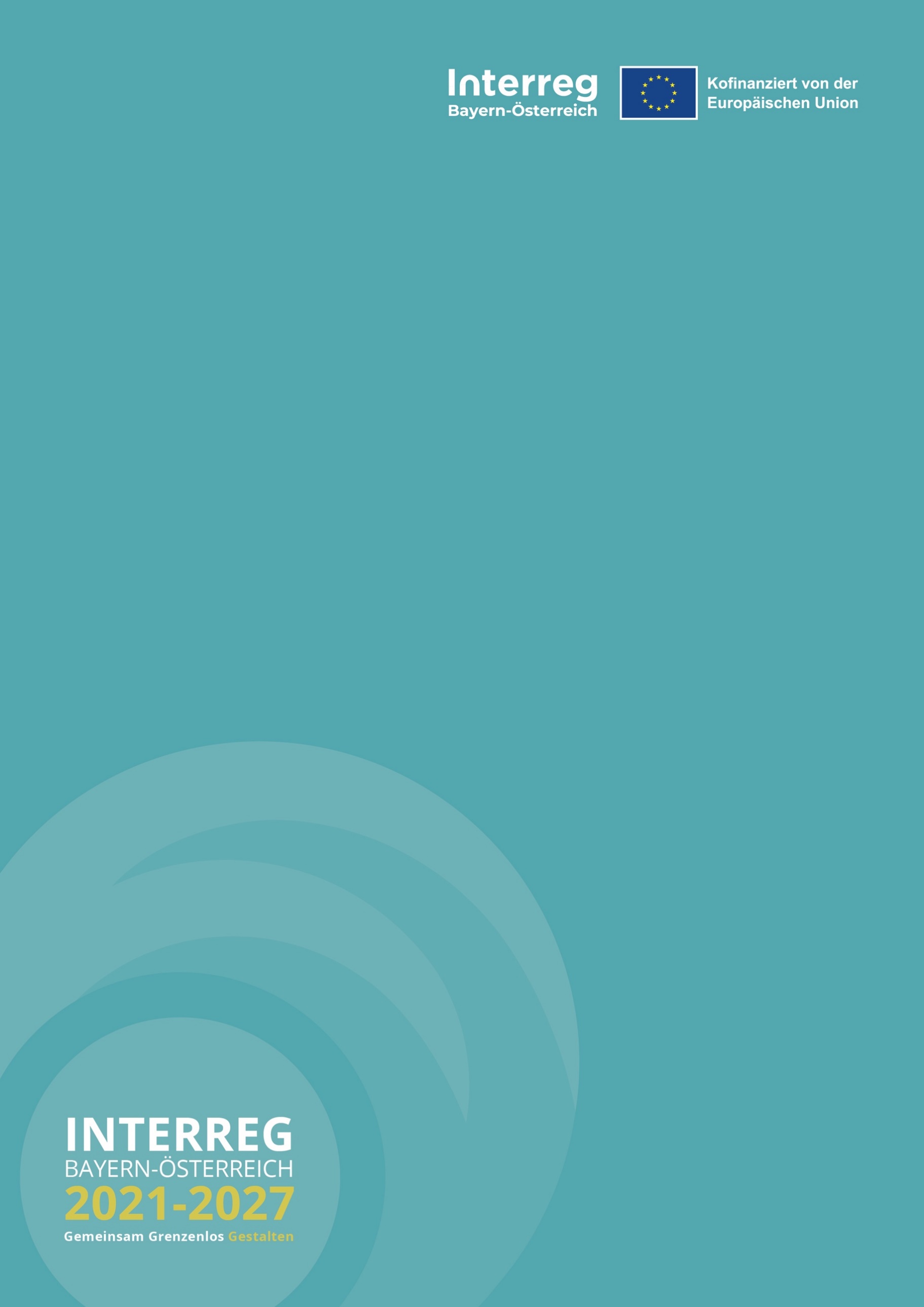 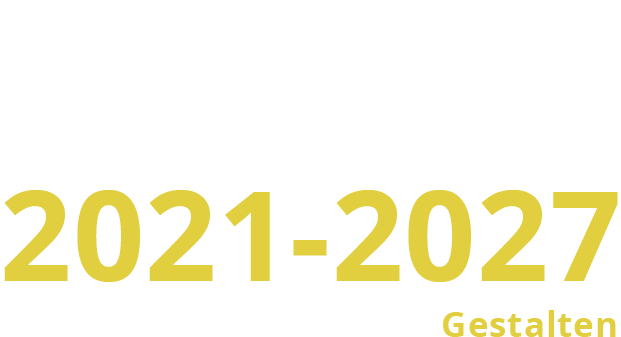 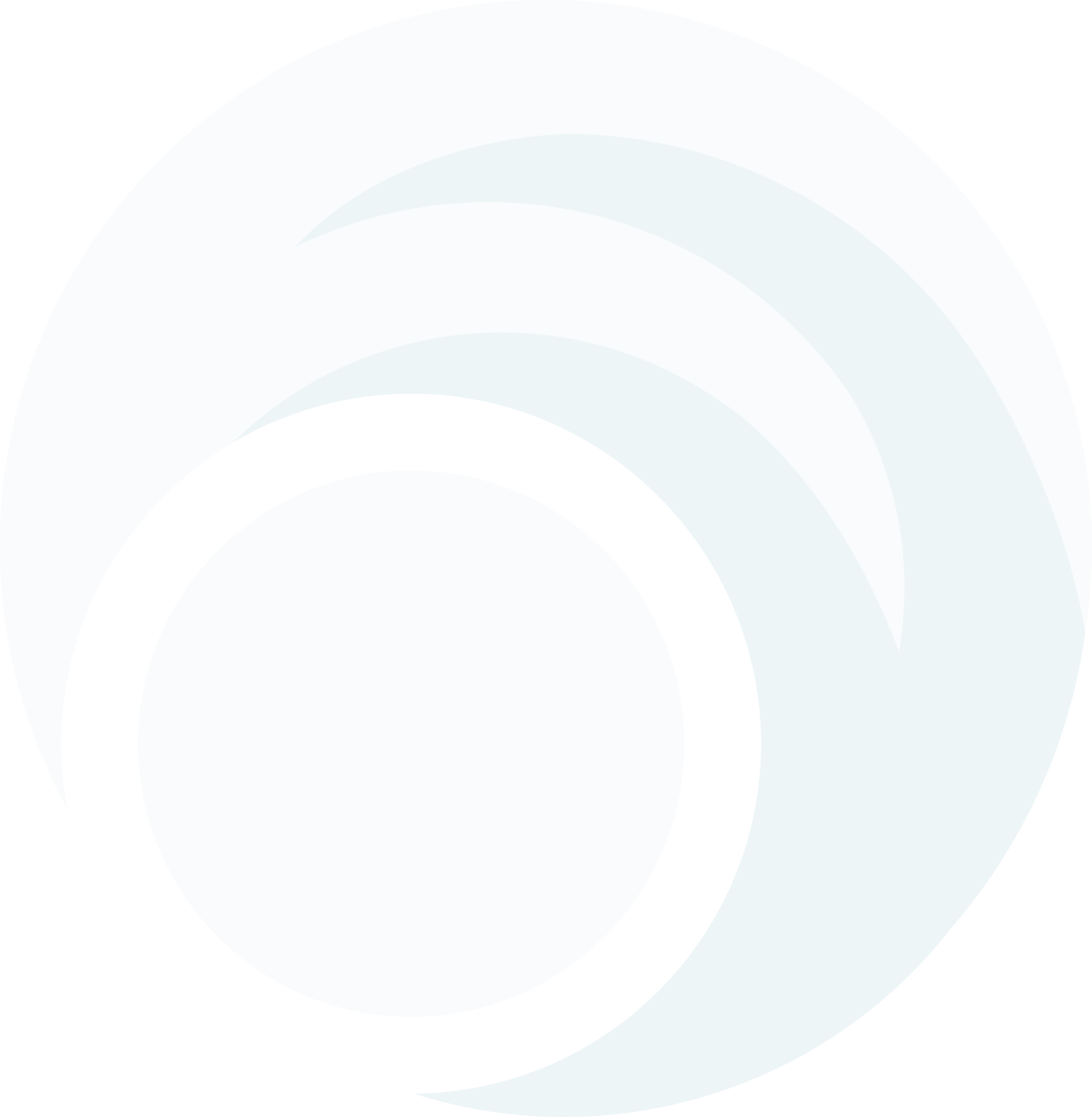 erklärung zur kofinanzierungfür den Projektteilnehmer Name
des Projekts Projekttiteldurch Name der kofinanzierenden StelleIm Falle der Genehmigung des oben angeführten grenzübergreifenden Projekts, das im Rahmen des Kooperationsprogramms INTERREG Bayern – Österreich 2021-2027 eingereicht wird, erklärt die oben angeführte Stelle, dassein Höchstbetrag von EUR Betrag(= %der eingereichten Projektkosten des Projektteilnehmers)zur Kofinanzierung  beantragt und in Aussicht gestellt wurde.  genehmigt wurde.Folgende Förderbestimmungen sind zur Inanspruchnahme der Kofinanzierungsmittel durch den Projektteilnehmer einzuhalten:  INTERREG-Programm spezifische Förderfähigkeitsregeln1   Eigene Förderbestimmungen:21: die kofinanzierende Stelle erkennt die programmeigenen Förderfähigkeitsregeln zur Auszahlung der Fördermittel an (siehe https://www.interreg-bayaut.net/downloads/leitfaeden-und-projektdokumente/). Die Abrechnung der Kontrollstellen des Programms dienen als Basis für die Auszahlung der Mittel des nationalen Fördergebers.  2: die kofinanzierende Stelle wendet eigene Förderregeln für die genannten Kofinanzierungsmittel an; berechnet die anerkennungsfähigen Kosten auf Basis dieser Förderregeln selbständig und informiert die Verwaltungsbehörde/Regionale Koordinierungsstelle/ Kontrollstelle über die Höhe der ausbezahlten Fördermittel. Unterschrift/digitale Signatur	DatumName der zeichnungsberechtigten Person